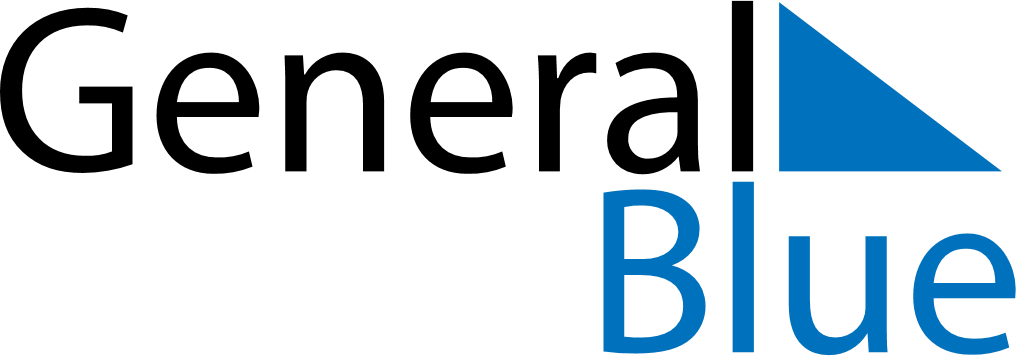 December 2022December 2022December 2022December 2022December 2022December 2022BelgiumBelgiumBelgiumBelgiumBelgiumBelgiumMondayTuesdayWednesdayThursdayFridaySaturdaySunday1234567891011Saint Nicholas1213141516171819202122232425Christmas Day262728293031NOTES